       Štefanova ulica 2, 1501 Ljubljana	T: 01 428 40 00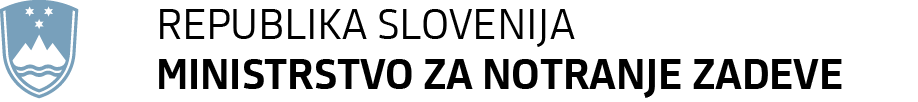 	F: 01 428 47 33 	E: gp.mnz@gov.si	www.mnz.gov.siInformacija o obisku podpredsednika vlade in ministra za notranje zadeve Republike Srbije Nebojše Stefanovića v Republiki Sloveniji, 4. in 5. 2. 2020 Namen srečanja:Na povabilo ministra za notranje zadeve Boštjana Poklukarja bo podpredsednik vlade in minister za notranje zadeve Republike Srbije Nebojša Stefanovič 4. in 5. 2. 2020 obiskal Slovenijo. Ministrstvo za notranje zadeve in Policija vseskozi močno podpirata prizadevanja Srbije pri izvedbi reform na področju notranjih zadev in aktivnosti za čim hitrejšim prenosom standardov EU na tem področju. Sodelovanje pa želimo še okrepiti. Minister Poklukar bo ministru Stefanoviću tudi zagotovil, da bo Slovenija nadaljevala z napotitvami policistov na srbsko – makedonsko mejo.Program srečanja:Bilateralno srečanje ministrov za notranje zadeve Boštjana Poklukarja in Nebojše Stefanovića bo  potekalo 4. in 5. 2. 2020. Podrobnejši program obiska je še v pripravi.Obrazložitev:Sodelovanje z Zahodnim Balkanom je ena izmed prioritet delovanja Republike Slovenije. Sodelovanje med slovenskim in srbskim ministrstvom za notranje zadeve ter policijama poteka dobro. Vzpostavljeni so redni stiki na politični in operativni ravni. Skladno z dogovorom na skupni seji vlad oktobra 2016 je slovenska policija na srbsko – bolgarsko in na srbsko – makedonsko mejo napotila že 26 skupin policistov, skupaj 102 policista. Z napotitvami bomo nadaljevali tudi v prihodnje. Poleg skupnih aktivnosti za učinkovito upravljanje z migracijami bodo teme pogovora ministrov tudi krepitev aktivnosti za boj proti kriminalu, s poudarkom na uporabi novih tehnologij. Minister Poklukar bo v pogovoru z ministrom Stefanovićem potrdil nadaljnjo podporo Slovenije Srbiji na poti v Evropsko unijo.Ministrstvo za notranje zadeve bo s svojimi strokovnjaki srbskim inštitucijam še naprej pomagalo pri reformah, nujnih za izpolnjevanje zahtev 24. poglavja, tako s projekti s področja migracij in azila, kot tudi prenosom znanj in izkušenj na področju dela policije. Naši strokovnjaki uspešno sodelujejo pri izvedbi projektov tesnega medinstitucionalnega sodelovanja. Aktivnosti v okviru projekta Podpora krepitvi boja proti trgovini z ljudmi in projekta Podpora krepitvi upravljanja migracij in azilnega sistema v Srbiji uspešno potekajo, v kratkem pa se bo pričel izvajati tudi  projekt Podpora pri pripravi ustanovitve SIRENE biroja v Srbiji.Delegacija Republike SlovenijeBoštjan Poklukar, minister za notranje zadeve, vodja delegacije;mag. Melita Šinkovec, državna sekretarka, članica delegacije;Nataša Hvala Ivančič, p.p. vodja Kabineta ministra, članica delegacije;mag. Tatjana Bobnar, generalna direktorica Policije, članica delegacije;mag. Lado Bradač, direktor Direktorata za policijo in druge varnostne naloge, član delegacije;Urša Židan, vršilka dolžnosti generalnega direktorja Direktorata za upravne notranje zadeve, migracije in naturalizacijo, članica delegacije;Matej Torkar, vodja Službe za evropske zadeve in mednarodno sodelovanje, Ministrstvo za notranje zadeve, član delegacije.Številka: 500-4/2020/2Številka: 500-4/2020/2Ljubljana, 9. 1. 2020Ljubljana, 9. 1. 2020EVA (če se akt objavi v Uradnem listu RS)EVA (če se akt objavi v Uradnem listu RS)GENERALNI SEKRETARIAT VLADE REPUBLIKE SLOVENIJEGp.gs@gov.siGENERALNI SEKRETARIAT VLADE REPUBLIKE SLOVENIJEGp.gs@gov.siZADEVA: Informacija o obisku podpredsednika vlade in ministra za notranje zadeve Republike Srbije Nebojše Stefanovića v Republiki Sloveniji, 4. in 5. 2. 2020 – predlog za obravnavoZADEVA: Informacija o obisku podpredsednika vlade in ministra za notranje zadeve Republike Srbije Nebojše Stefanovića v Republiki Sloveniji, 4. in 5. 2. 2020 – predlog za obravnavoZADEVA: Informacija o obisku podpredsednika vlade in ministra za notranje zadeve Republike Srbije Nebojše Stefanovića v Republiki Sloveniji, 4. in 5. 2. 2020 – predlog za obravnavoZADEVA: Informacija o obisku podpredsednika vlade in ministra za notranje zadeve Republike Srbije Nebojše Stefanovića v Republiki Sloveniji, 4. in 5. 2. 2020 – predlog za obravnavoZADEVA: Informacija o obisku podpredsednika vlade in ministra za notranje zadeve Republike Srbije Nebojše Stefanovića v Republiki Sloveniji, 4. in 5. 2. 2020 – predlog za obravnavo1. Predlog sklepov vlade:1. Predlog sklepov vlade:1. Predlog sklepov vlade:1. Predlog sklepov vlade:1. Predlog sklepov vlade:Na podlagi 2. in 21. člena Zakona o Vladi Republike Slovenije (Uradni list RS, št. 24/05 – uradno prečiščeno besedilo, 109/08, 55/09 Odl.US: U-I-294/07-16, 38/10 – ZUKN, 8/12, 21/13, 47/13 – ZDU-1G, 65/14 in 55/17) je Vlada Republike Slovenije na ……seji dne …... sprejela naslednji sklep: Vlada Republike Slovenije se je seznanila z informacijo o obisku podpredsednika vlade in ministra za notranje zadeve Republike Srbije Nebojše Stefanovića v Republiki Sloveniji, ki bo potekal 4. in 5. 2. 2020 v Ljubljani. Vlada Republike Slovenije imenuje delegacijo v naslednji sestavi:Boštjan Poklukar, minister za notranje zadeve, vodja delegacije;mag. Melita Šinkovec, državna sekretarka, članica delegacije;Nataša Hvala Ivančič, p.p. vodja Kabineta ministra, članica delegacije;mag. Tatjana Bobnar, generalna direktorica Policije, članica delegacije;mag. Lado Bradač, direktor Direktorata za policijo in druge varnostne naloge, član delegacije;Urša Židan, vršilka dolžnosti generalnega direktorja Direktorata za upravne notranje zadeve, migracije in naturalizacijo, članica delegacije;Matej Torkar, vodja Službe za evropske zadeve in mednarodno sodelovanje, Ministrstvo za notranje zadeve, član delegacije.Stojan Tramtegeneralni sekretarPriloga:Informacija o obisku podpredsednika vlade in ministra za notranje zadeve Republike Srbije Nebojše Stefanovića v Republiki Sloveniji, 4. in 5. 2. 2020 Vročiti:Ministrstvu za notranje zadeveMinistrstvo za zunanje zadeveNa podlagi 2. in 21. člena Zakona o Vladi Republike Slovenije (Uradni list RS, št. 24/05 – uradno prečiščeno besedilo, 109/08, 55/09 Odl.US: U-I-294/07-16, 38/10 – ZUKN, 8/12, 21/13, 47/13 – ZDU-1G, 65/14 in 55/17) je Vlada Republike Slovenije na ……seji dne …... sprejela naslednji sklep: Vlada Republike Slovenije se je seznanila z informacijo o obisku podpredsednika vlade in ministra za notranje zadeve Republike Srbije Nebojše Stefanovića v Republiki Sloveniji, ki bo potekal 4. in 5. 2. 2020 v Ljubljani. Vlada Republike Slovenije imenuje delegacijo v naslednji sestavi:Boštjan Poklukar, minister za notranje zadeve, vodja delegacije;mag. Melita Šinkovec, državna sekretarka, članica delegacije;Nataša Hvala Ivančič, p.p. vodja Kabineta ministra, članica delegacije;mag. Tatjana Bobnar, generalna direktorica Policije, članica delegacije;mag. Lado Bradač, direktor Direktorata za policijo in druge varnostne naloge, član delegacije;Urša Židan, vršilka dolžnosti generalnega direktorja Direktorata za upravne notranje zadeve, migracije in naturalizacijo, članica delegacije;Matej Torkar, vodja Službe za evropske zadeve in mednarodno sodelovanje, Ministrstvo za notranje zadeve, član delegacije.Stojan Tramtegeneralni sekretarPriloga:Informacija o obisku podpredsednika vlade in ministra za notranje zadeve Republike Srbije Nebojše Stefanovića v Republiki Sloveniji, 4. in 5. 2. 2020 Vročiti:Ministrstvu za notranje zadeveMinistrstvo za zunanje zadeveNa podlagi 2. in 21. člena Zakona o Vladi Republike Slovenije (Uradni list RS, št. 24/05 – uradno prečiščeno besedilo, 109/08, 55/09 Odl.US: U-I-294/07-16, 38/10 – ZUKN, 8/12, 21/13, 47/13 – ZDU-1G, 65/14 in 55/17) je Vlada Republike Slovenije na ……seji dne …... sprejela naslednji sklep: Vlada Republike Slovenije se je seznanila z informacijo o obisku podpredsednika vlade in ministra za notranje zadeve Republike Srbije Nebojše Stefanovića v Republiki Sloveniji, ki bo potekal 4. in 5. 2. 2020 v Ljubljani. Vlada Republike Slovenije imenuje delegacijo v naslednji sestavi:Boštjan Poklukar, minister za notranje zadeve, vodja delegacije;mag. Melita Šinkovec, državna sekretarka, članica delegacije;Nataša Hvala Ivančič, p.p. vodja Kabineta ministra, članica delegacije;mag. Tatjana Bobnar, generalna direktorica Policije, članica delegacije;mag. Lado Bradač, direktor Direktorata za policijo in druge varnostne naloge, član delegacije;Urša Židan, vršilka dolžnosti generalnega direktorja Direktorata za upravne notranje zadeve, migracije in naturalizacijo, članica delegacije;Matej Torkar, vodja Službe za evropske zadeve in mednarodno sodelovanje, Ministrstvo za notranje zadeve, član delegacije.Stojan Tramtegeneralni sekretarPriloga:Informacija o obisku podpredsednika vlade in ministra za notranje zadeve Republike Srbije Nebojše Stefanovića v Republiki Sloveniji, 4. in 5. 2. 2020 Vročiti:Ministrstvu za notranje zadeveMinistrstvo za zunanje zadeveNa podlagi 2. in 21. člena Zakona o Vladi Republike Slovenije (Uradni list RS, št. 24/05 – uradno prečiščeno besedilo, 109/08, 55/09 Odl.US: U-I-294/07-16, 38/10 – ZUKN, 8/12, 21/13, 47/13 – ZDU-1G, 65/14 in 55/17) je Vlada Republike Slovenije na ……seji dne …... sprejela naslednji sklep: Vlada Republike Slovenije se je seznanila z informacijo o obisku podpredsednika vlade in ministra za notranje zadeve Republike Srbije Nebojše Stefanovića v Republiki Sloveniji, ki bo potekal 4. in 5. 2. 2020 v Ljubljani. Vlada Republike Slovenije imenuje delegacijo v naslednji sestavi:Boštjan Poklukar, minister za notranje zadeve, vodja delegacije;mag. Melita Šinkovec, državna sekretarka, članica delegacije;Nataša Hvala Ivančič, p.p. vodja Kabineta ministra, članica delegacije;mag. Tatjana Bobnar, generalna direktorica Policije, članica delegacije;mag. Lado Bradač, direktor Direktorata za policijo in druge varnostne naloge, član delegacije;Urša Židan, vršilka dolžnosti generalnega direktorja Direktorata za upravne notranje zadeve, migracije in naturalizacijo, članica delegacije;Matej Torkar, vodja Službe za evropske zadeve in mednarodno sodelovanje, Ministrstvo za notranje zadeve, član delegacije.Stojan Tramtegeneralni sekretarPriloga:Informacija o obisku podpredsednika vlade in ministra za notranje zadeve Republike Srbije Nebojše Stefanovića v Republiki Sloveniji, 4. in 5. 2. 2020 Vročiti:Ministrstvu za notranje zadeveMinistrstvo za zunanje zadeveNa podlagi 2. in 21. člena Zakona o Vladi Republike Slovenije (Uradni list RS, št. 24/05 – uradno prečiščeno besedilo, 109/08, 55/09 Odl.US: U-I-294/07-16, 38/10 – ZUKN, 8/12, 21/13, 47/13 – ZDU-1G, 65/14 in 55/17) je Vlada Republike Slovenije na ……seji dne …... sprejela naslednji sklep: Vlada Republike Slovenije se je seznanila z informacijo o obisku podpredsednika vlade in ministra za notranje zadeve Republike Srbije Nebojše Stefanovića v Republiki Sloveniji, ki bo potekal 4. in 5. 2. 2020 v Ljubljani. Vlada Republike Slovenije imenuje delegacijo v naslednji sestavi:Boštjan Poklukar, minister za notranje zadeve, vodja delegacije;mag. Melita Šinkovec, državna sekretarka, članica delegacije;Nataša Hvala Ivančič, p.p. vodja Kabineta ministra, članica delegacije;mag. Tatjana Bobnar, generalna direktorica Policije, članica delegacije;mag. Lado Bradač, direktor Direktorata za policijo in druge varnostne naloge, član delegacije;Urša Židan, vršilka dolžnosti generalnega direktorja Direktorata za upravne notranje zadeve, migracije in naturalizacijo, članica delegacije;Matej Torkar, vodja Službe za evropske zadeve in mednarodno sodelovanje, Ministrstvo za notranje zadeve, član delegacije.Stojan Tramtegeneralni sekretarPriloga:Informacija o obisku podpredsednika vlade in ministra za notranje zadeve Republike Srbije Nebojše Stefanovića v Republiki Sloveniji, 4. in 5. 2. 2020 Vročiti:Ministrstvu za notranje zadeveMinistrstvo za zunanje zadeve2. Predlog za obravnavo predloga zakona po nujnem ali skrajšanem postopku v državnem zboru z obrazložitvijo razlogov:2. Predlog za obravnavo predloga zakona po nujnem ali skrajšanem postopku v državnem zboru z obrazložitvijo razlogov:2. Predlog za obravnavo predloga zakona po nujnem ali skrajšanem postopku v državnem zboru z obrazložitvijo razlogov:2. Predlog za obravnavo predloga zakona po nujnem ali skrajšanem postopku v državnem zboru z obrazložitvijo razlogov:2. Predlog za obravnavo predloga zakona po nujnem ali skrajšanem postopku v državnem zboru z obrazložitvijo razlogov://///3.a Osebe, odgovorne za strokovno pripravo in usklajenost gradiva:3.a Osebe, odgovorne za strokovno pripravo in usklajenost gradiva:3.a Osebe, odgovorne za strokovno pripravo in usklajenost gradiva:3.a Osebe, odgovorne za strokovno pripravo in usklajenost gradiva:3.a Osebe, odgovorne za strokovno pripravo in usklajenost gradiva:Matej Torkar, vodja Službe za evropske zadeve in mednarodno sodelovanje, Ministrstvo za notranje zadeveMatej Torkar, vodja Službe za evropske zadeve in mednarodno sodelovanje, Ministrstvo za notranje zadeveMatej Torkar, vodja Službe za evropske zadeve in mednarodno sodelovanje, Ministrstvo za notranje zadeveMatej Torkar, vodja Službe za evropske zadeve in mednarodno sodelovanje, Ministrstvo za notranje zadeveMatej Torkar, vodja Službe za evropske zadeve in mednarodno sodelovanje, Ministrstvo za notranje zadeve3.b Zunanji strokovnjaki, ki so sodelovali pri pripravi dela ali celotnega gradiva:3.b Zunanji strokovnjaki, ki so sodelovali pri pripravi dela ali celotnega gradiva:3.b Zunanji strokovnjaki, ki so sodelovali pri pripravi dela ali celotnega gradiva:3.b Zunanji strokovnjaki, ki so sodelovali pri pripravi dela ali celotnega gradiva:3.b Zunanji strokovnjaki, ki so sodelovali pri pripravi dela ali celotnega gradiva://///4. Predstavniki vlade, ki bodo sodelovali pri delu državnega zbora:4. Predstavniki vlade, ki bodo sodelovali pri delu državnega zbora:4. Predstavniki vlade, ki bodo sodelovali pri delu državnega zbora:4. Predstavniki vlade, ki bodo sodelovali pri delu državnega zbora:4. Predstavniki vlade, ki bodo sodelovali pri delu državnega zbora://///5. Kratek povzetek gradiva:5. Kratek povzetek gradiva:5. Kratek povzetek gradiva:5. Kratek povzetek gradiva:5. Kratek povzetek gradiva://///6. Presoja posledic za:6. Presoja posledic za:6. Presoja posledic za:6. Presoja posledic za:6. Presoja posledic za:a)javnofinančna sredstva nad 40.000 EUR v tekočem in naslednjih treh letihjavnofinančna sredstva nad 40.000 EUR v tekočem in naslednjih treh letihjavnofinančna sredstva nad 40.000 EUR v tekočem in naslednjih treh letihNEb)usklajenost slovenskega pravnega reda s pravnim redom Evropske unijeusklajenost slovenskega pravnega reda s pravnim redom Evropske unijeusklajenost slovenskega pravnega reda s pravnim redom Evropske unijeNEc)administrativne poslediceadministrativne poslediceadministrativne poslediceNEč)gospodarstvo, zlasti mala in srednja podjetja ter konkurenčnost podjetijgospodarstvo, zlasti mala in srednja podjetja ter konkurenčnost podjetijgospodarstvo, zlasti mala in srednja podjetja ter konkurenčnost podjetijNEd)okolje, vključno s prostorskimi in varstvenimi vidikiokolje, vključno s prostorskimi in varstvenimi vidikiokolje, vključno s prostorskimi in varstvenimi vidikiNEe)socialno področjesocialno področjesocialno področjeNEf)dokumente razvojnega načrtovanja:nacionalne dokumente razvojnega načrtovanjarazvojne politike na ravni programov po strukturi razvojne klasifikacije programskega proračunarazvojne dokumente Evropske unije in mednarodnih organizacijdokumente razvojnega načrtovanja:nacionalne dokumente razvojnega načrtovanjarazvojne politike na ravni programov po strukturi razvojne klasifikacije programskega proračunarazvojne dokumente Evropske unije in mednarodnih organizacijdokumente razvojnega načrtovanja:nacionalne dokumente razvojnega načrtovanjarazvojne politike na ravni programov po strukturi razvojne klasifikacije programskega proračunarazvojne dokumente Evropske unije in mednarodnih organizacijNE7.a Predstavitev ocene finančnih posledic nad 40.000 EUR: /(Samo če izberete DA pod točko 6.a.)7.a Predstavitev ocene finančnih posledic nad 40.000 EUR: /(Samo če izberete DA pod točko 6.a.)7.a Predstavitev ocene finančnih posledic nad 40.000 EUR: /(Samo če izberete DA pod točko 6.a.)7.a Predstavitev ocene finančnih posledic nad 40.000 EUR: /(Samo če izberete DA pod točko 6.a.)7.a Predstavitev ocene finančnih posledic nad 40.000 EUR: /(Samo če izberete DA pod točko 6.a.)7.b Predstavitev ocene finančnih posledic pod 40.000 EUR: (Samo če izberete NE pod točko 6.a.)Potrebna finančna sredstva za stroške obiska so zagotovljena v okviru materialnih stroškov Ministrstva za notranje zadeve.7.b Predstavitev ocene finančnih posledic pod 40.000 EUR: (Samo če izberete NE pod točko 6.a.)Potrebna finančna sredstva za stroške obiska so zagotovljena v okviru materialnih stroškov Ministrstva za notranje zadeve.7.b Predstavitev ocene finančnih posledic pod 40.000 EUR: (Samo če izberete NE pod točko 6.a.)Potrebna finančna sredstva za stroške obiska so zagotovljena v okviru materialnih stroškov Ministrstva za notranje zadeve.7.b Predstavitev ocene finančnih posledic pod 40.000 EUR: (Samo če izberete NE pod točko 6.a.)Potrebna finančna sredstva za stroške obiska so zagotovljena v okviru materialnih stroškov Ministrstva za notranje zadeve.7.b Predstavitev ocene finančnih posledic pod 40.000 EUR: (Samo če izberete NE pod točko 6.a.)Potrebna finančna sredstva za stroške obiska so zagotovljena v okviru materialnih stroškov Ministrstva za notranje zadeve.8. Predstavitev sodelovanja z združenji občin:8. Predstavitev sodelovanja z združenji občin:8. Predstavitev sodelovanja z združenji občin:8. Predstavitev sodelovanja z združenji občin:8. Predstavitev sodelovanja z združenji občin:Vsebina predloženega gradiva (predpisa) vpliva na:pristojnosti občin,delovanje občin,financiranje občin.Vsebina predloženega gradiva (predpisa) vpliva na:pristojnosti občin,delovanje občin,financiranje občin.Vsebina predloženega gradiva (predpisa) vpliva na:pristojnosti občin,delovanje občin,financiranje občin.NENEGradivo (predpis) je bilo poslano v mnenje: Skupnosti občin Slovenije SOS: NEZdruženju občin Slovenije ZOS: NEZdruženju mestnih občin Slovenije ZMOS: NEPredlogi in pripombe združenj so bili upoštevani:v celoti,večinoma,delno,niso bili upoštevani.Bistveni predlogi in pripombe, ki niso bili upoštevani.Gradivo (predpis) je bilo poslano v mnenje: Skupnosti občin Slovenije SOS: NEZdruženju občin Slovenije ZOS: NEZdruženju mestnih občin Slovenije ZMOS: NEPredlogi in pripombe združenj so bili upoštevani:v celoti,večinoma,delno,niso bili upoštevani.Bistveni predlogi in pripombe, ki niso bili upoštevani.Gradivo (predpis) je bilo poslano v mnenje: Skupnosti občin Slovenije SOS: NEZdruženju občin Slovenije ZOS: NEZdruženju mestnih občin Slovenije ZMOS: NEPredlogi in pripombe združenj so bili upoštevani:v celoti,večinoma,delno,niso bili upoštevani.Bistveni predlogi in pripombe, ki niso bili upoštevani.Gradivo (predpis) je bilo poslano v mnenje: Skupnosti občin Slovenije SOS: NEZdruženju občin Slovenije ZOS: NEZdruženju mestnih občin Slovenije ZMOS: NEPredlogi in pripombe združenj so bili upoštevani:v celoti,večinoma,delno,niso bili upoštevani.Bistveni predlogi in pripombe, ki niso bili upoštevani.Gradivo (predpis) je bilo poslano v mnenje: Skupnosti občin Slovenije SOS: NEZdruženju občin Slovenije ZOS: NEZdruženju mestnih občin Slovenije ZMOS: NEPredlogi in pripombe združenj so bili upoštevani:v celoti,večinoma,delno,niso bili upoštevani.Bistveni predlogi in pripombe, ki niso bili upoštevani.9. Predstavitev sodelovanja javnosti:9. Predstavitev sodelovanja javnosti:9. Predstavitev sodelovanja javnosti:9. Predstavitev sodelovanja javnosti:9. Predstavitev sodelovanja javnosti:Gradivo je bilo predhodno objavljeno na spletni strani predlagatelja:Gradivo je bilo predhodno objavljeno na spletni strani predlagatelja:Gradivo je bilo predhodno objavljeno na spletni strani predlagatelja:NENE(Če je odgovor DA, navedite:Datum objave: ………V razpravo so bili vključeni: nevladne organizacije, predstavniki zainteresirane javnosti,predstavniki strokovne javnosti..Mnenja, predlogi in pripombe z navedbo predlagateljev (imen in priimkov fizičnih oseb, ki niso poslovni subjekti, ne navajajte):Upoštevani so bili:v celoti,večinoma,delno,niso bili upoštevani.Bistvena mnenja, predlogi in pripombe, ki niso bili upoštevani, ter razlogi za neupoštevanje:Poročilo je bilo dano ……………..Javnost je bila vključena v pripravo gradiva v skladu z Zakonom o …, kar je navedeno v predlogu predpisa.)(Če je odgovor DA, navedite:Datum objave: ………V razpravo so bili vključeni: nevladne organizacije, predstavniki zainteresirane javnosti,predstavniki strokovne javnosti..Mnenja, predlogi in pripombe z navedbo predlagateljev (imen in priimkov fizičnih oseb, ki niso poslovni subjekti, ne navajajte):Upoštevani so bili:v celoti,večinoma,delno,niso bili upoštevani.Bistvena mnenja, predlogi in pripombe, ki niso bili upoštevani, ter razlogi za neupoštevanje:Poročilo je bilo dano ……………..Javnost je bila vključena v pripravo gradiva v skladu z Zakonom o …, kar je navedeno v predlogu predpisa.)(Če je odgovor DA, navedite:Datum objave: ………V razpravo so bili vključeni: nevladne organizacije, predstavniki zainteresirane javnosti,predstavniki strokovne javnosti..Mnenja, predlogi in pripombe z navedbo predlagateljev (imen in priimkov fizičnih oseb, ki niso poslovni subjekti, ne navajajte):Upoštevani so bili:v celoti,večinoma,delno,niso bili upoštevani.Bistvena mnenja, predlogi in pripombe, ki niso bili upoštevani, ter razlogi za neupoštevanje:Poročilo je bilo dano ……………..Javnost je bila vključena v pripravo gradiva v skladu z Zakonom o …, kar je navedeno v predlogu predpisa.)(Če je odgovor DA, navedite:Datum objave: ………V razpravo so bili vključeni: nevladne organizacije, predstavniki zainteresirane javnosti,predstavniki strokovne javnosti..Mnenja, predlogi in pripombe z navedbo predlagateljev (imen in priimkov fizičnih oseb, ki niso poslovni subjekti, ne navajajte):Upoštevani so bili:v celoti,večinoma,delno,niso bili upoštevani.Bistvena mnenja, predlogi in pripombe, ki niso bili upoštevani, ter razlogi za neupoštevanje:Poročilo je bilo dano ……………..Javnost je bila vključena v pripravo gradiva v skladu z Zakonom o …, kar je navedeno v predlogu predpisa.)(Če je odgovor DA, navedite:Datum objave: ………V razpravo so bili vključeni: nevladne organizacije, predstavniki zainteresirane javnosti,predstavniki strokovne javnosti..Mnenja, predlogi in pripombe z navedbo predlagateljev (imen in priimkov fizičnih oseb, ki niso poslovni subjekti, ne navajajte):Upoštevani so bili:v celoti,večinoma,delno,niso bili upoštevani.Bistvena mnenja, predlogi in pripombe, ki niso bili upoštevani, ter razlogi za neupoštevanje:Poročilo je bilo dano ……………..Javnost je bila vključena v pripravo gradiva v skladu z Zakonom o …, kar je navedeno v predlogu predpisa.)10. Pri pripravi gradiva so bile upoštevane zahteve iz Resolucije o normativni dejavnosti:10. Pri pripravi gradiva so bile upoštevane zahteve iz Resolucije o normativni dejavnosti:10. Pri pripravi gradiva so bile upoštevane zahteve iz Resolucije o normativni dejavnosti:DADA11. Gradivo je uvrščeno v delovni program vlade:11. Gradivo je uvrščeno v delovni program vlade:11. Gradivo je uvrščeno v delovni program vlade:NENE                        Boštjan POKLUKAR                  minister                        Boštjan POKLUKAR                  minister                        Boštjan POKLUKAR                  minister                        Boštjan POKLUKAR                  minister                        Boštjan POKLUKAR                  minister